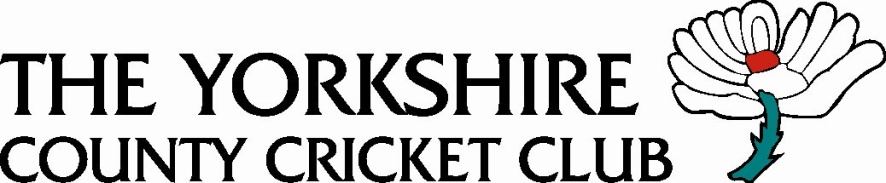 Equal Opportunities MonitoringPlease complete the following demographic questions. For monitoring our HR processes, data will not be transferred to any third party and will not be used in a way that allows you to be identified.Name: Date of Birth:Gender:Gender identity: Sexual Orientation:Ethnic Origin:Religion or Belief: Marriage/Civil Partnership:Caring Responsibilities:Disabilities (if any): 